To Cancel Meals please call 978-686-1422 at least 24 hours prior to service.Menu Subject to Change Without Notice         A $2.00 confidential donation is suggested per meal. Donation letters are mailed monthly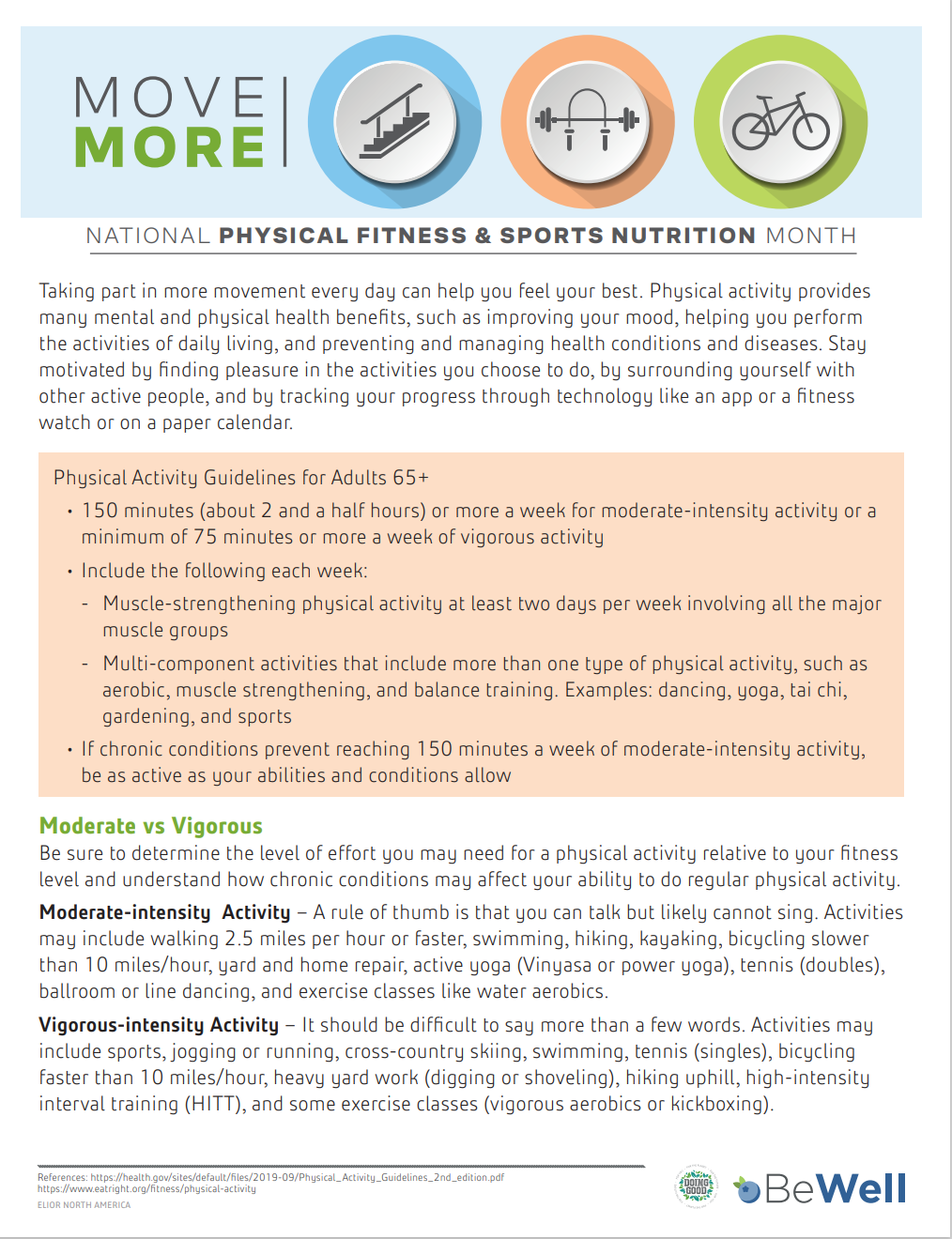 MondayMondayMondayTuesdayWednesdayThursdayThursdayThursdayFridayFridayFridayTotal Calories, Na and Carb include: Entrée, sides, dessert, fruit, bread, milk & margarine. Sodium (Na): Milligrams noted in parenthesisNutrition Questions? Please contact Leigh Hartwell lhartwell@agespan.org or 978-651-3023Total Calories, Na and Carb include: Entrée, sides, dessert, fruit, bread, milk & margarine. Sodium (Na): Milligrams noted in parenthesisNutrition Questions? Please contact Leigh Hartwell lhartwell@agespan.org or 978-651-3023Total Calories, Na and Carb include: Entrée, sides, dessert, fruit, bread, milk & margarine. Sodium (Na): Milligrams noted in parenthesisNutrition Questions? Please contact Leigh Hartwell lhartwell@agespan.org or 978-651-3023Total Calories, Na and Carb include: Entrée, sides, dessert, fruit, bread, milk & margarine. Sodium (Na): Milligrams noted in parenthesisNutrition Questions? Please contact Leigh Hartwell lhartwell@agespan.org or 978-651-30231 Garlic Beef w/Snap Peas (320)Rice (5)Garden Salad (35)Dinner Roll (180)Fruit (5)2 Chili Lime Fish (405)Coconut Rice (5)Vegetables (25)Dinner Roll (180)Fruit (5)2 Chili Lime Fish (405)Coconut Rice (5)Vegetables (25)Dinner Roll (180)Fruit (5)2 Chili Lime Fish (405)Coconut Rice (5)Vegetables (25)Dinner Roll (180)Fruit (5)3 Kung Poa Tofuw/Peppers (315)Veg Rice (90)Dinner Roll (180)Fruit (5)3 Kung Poa Tofuw/Peppers (315)Veg Rice (90)Dinner Roll (180)Fruit (5)3 Kung Poa Tofuw/Peppers (315)Veg Rice (90)Dinner Roll (180)Fruit (5)Total Calories, Na and Carb include: Entrée, sides, dessert, fruit, bread, milk & margarine. Sodium (Na): Milligrams noted in parenthesisNutrition Questions? Please contact Leigh Hartwell lhartwell@agespan.org or 978-651-3023Total Calories, Na and Carb include: Entrée, sides, dessert, fruit, bread, milk & margarine. Sodium (Na): Milligrams noted in parenthesisNutrition Questions? Please contact Leigh Hartwell lhartwell@agespan.org or 978-651-3023Total Calories, Na and Carb include: Entrée, sides, dessert, fruit, bread, milk & margarine. Sodium (Na): Milligrams noted in parenthesisNutrition Questions? Please contact Leigh Hartwell lhartwell@agespan.org or 978-651-3023Total Calories, Na and Carb include: Entrée, sides, dessert, fruit, bread, milk & margarine. Sodium (Na): Milligrams noted in parenthesisNutrition Questions? Please contact Leigh Hartwell lhartwell@agespan.org or 978-651-30236 Sweet & Sour Meatballs  (250)Brown Rice (25)Vegetables  (25)Dinner Roll (180)Fruit (5)6 Sweet & Sour Meatballs  (250)Brown Rice (25)Vegetables  (25)Dinner Roll (180)Fruit (5)6 Sweet & Sour Meatballs  (250)Brown Rice (25)Vegetables  (25)Dinner Roll (180)Fruit (5)7 Pork Cake w/Shitake (365)Rice (5)Bok Choy (80)Fruit (5)Dinner Roll (180)8 Cold: Garlic Lime Shrimp (920)Noodles (170)Garden Salad (35)Dinner Roll (180)Fruit (5)9 Chicken Dumplings (235)Fried Rice (150)Vegetables (25)Dinner Roll (180)Fruit (5)9 Chicken Dumplings (235)Fried Rice (150)Vegetables (25)Dinner Roll (180)Fruit (5)9 Chicken Dumplings (235)Fried Rice (150)Vegetables (25)Dinner Roll (180)Fruit (5)10 Mongolian Beef (310)w/Vegetables Lo-Mein (50)Dinner Roll (180)Fruit (5)10 Mongolian Beef (310)w/Vegetables Lo-Mein (50)Dinner Roll (180)Fruit (5)10 Mongolian Beef (310)w/Vegetables Lo-Mein (50)Dinner Roll (180)Fruit (5)Cal600Carb95Na770Cal705Carb100Na72013 Garlic Beef w/Peppers (535)Rice (5)Green Beans (5)Dinner Roll (180)Fruit (5)13 Garlic Beef w/Peppers (535)Rice (5)Green Beans (5)Dinner Roll (180)Fruit (5)13 Garlic Beef w/Peppers (535)Rice (5)Green Beans (5)Dinner Roll (180)Fruit (5)14 General Tso Crispy Tofu (450)Brown Rice (25)Vegetables (15)Dinner Roll (180)Fruit (5)15 Orange Chicken w/broccoli (620)Veg Lo Mein (50)Dinner Roll (180)Fruit (5)	 16 Hoisin Pulled Pork (595)Sweet Potato (55)Vegetables (25)Dinner Roll (180)Fruit (5)16 Hoisin Pulled Pork (595)Sweet Potato (55)Vegetables (25)Dinner Roll (180)Fruit (5)16 Hoisin Pulled Pork (595)Sweet Potato (55)Vegetables (25)Dinner Roll (180)Fruit (5)17 Garlic Chicken Wings (520)Fried Rice (150)Vegetables (25)Dinner Roll (180)Fruit (5)17 Garlic Chicken Wings (520)Fried Rice (150)Vegetables (25)Dinner Roll (180)Fruit (5)17 Garlic Chicken Wings (520)Fried Rice (150)Vegetables (25)Dinner Roll (180)Fruit (5)Cal700Carb105Na90520 Chicken Stir Fry (570)Brown Rice (25)Dinner Roll (180)Pineapple (5)20 Chicken Stir Fry (570)Brown Rice (25)Dinner Roll (180)Pineapple (5)20 Chicken Stir Fry (570)Brown Rice (25)Dinner Roll (180)Pineapple (5)21 Volunteer Appreciation DayNo Meals Served22 Pork w/Tomatoes (670)Veg Rice (90)Cabbage (100)Dinner Roll (180)Fruit (5)23 Cold: Chili Lime Chicken (355)Noodles (10)Garden Salad (35)Dinner Roll (180)Fruit (5)23 Cold: Chili Lime Chicken (355)Noodles (10)Garden Salad (35)Dinner Roll (180)Fruit (5)23 Cold: Chili Lime Chicken (355)Noodles (10)Garden Salad (35)Dinner Roll (180)Fruit (5)24 Beef & Broccoli (540)Lo Mein (50)Dinner Roll (180)Fruit (5)24 Beef & Broccoli (540)Lo Mein (50)Dinner Roll (180)Fruit (5)24 Beef & Broccoli (540)Lo Mein (50)Dinner Roll (180)Fruit (5)21 Volunteer Appreciation DayNo Meals ServedCal805Carb100Na760Cal765Carb95Na95027 HolidayNo Meals Served27 HolidayNo Meals Served27 HolidayNo Meals Served28 Vegetable Fried Rice (505Broccoli (15)Dinner Roll (180)Fruit (5)29 Chicken Teriyaki (640)Brown Rice (25)Vegetables (25)Dinner Roll (180)Fruit (5)	 30 Basil Beef (640)Rice (5)Vegetables (25)Dinner roll(180)Fruit (5)30 Basil Beef (640)Rice (5)Vegetables (25)Dinner roll(180)Fruit (5)30 Basil Beef (640)Rice (5)Vegetables (25)Dinner roll(180)Fruit (5)31Garlic Shrimp & Mushrooms (545)Coconut Rice (5)Vegetables (25)Dinner roll (180)Fruit (5)31Garlic Shrimp & Mushrooms (545)Coconut Rice (5)Vegetables (25)Dinner roll (180)Fruit (5)31Garlic Shrimp & Mushrooms (545)Coconut Rice (5)Vegetables (25)Dinner roll (180)Fruit (5)27 HolidayNo Meals Served27 HolidayNo Meals Served27 HolidayNo Meals Served